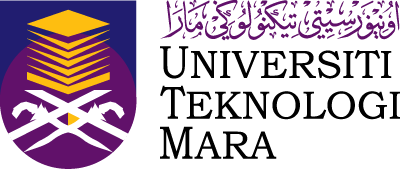    UNIT PENTAKSIRAN DAN PENILAIAN AKADEMIKBAHAGIAN HAL EHWAL AKADEMIKUiTM CAWANGAN KEDAHNAMA     	    : 		NO.PELAJAR	: NAMA PROGRAM :		KOD PROGRAM :NAMA KURSUS	    : 		KOD KURSUS	:KEPUTUSAN PEPERIKSAAN AKHIR:  SETELAH DI BINCANGKAN DI PERINGKAT FAKULTI/CAWANGAN ADALAH DICADANGKAN SUPAYA :-                MARKAH ASAL KEKAL                MARKAH BERUBAH DARI……………….KE…………………………….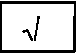 * TANDAKAN                DALAM KOTAK BERKENAANNO SOALANMARKAH SEBELUM SEMAKANMARKAH SELEPAS SEMAKANSEBAB PERUBAHAN MARKAHJUMLAHMARKAH KERJA KULIAHJUMLAH BESARPERATUS GRED:PERATUS GRED:ULASAN PEMERIKSA KEDUA :  ………………………………………………………………………………………………………………………………………………………………………………………………………………………………………………………………………………………………………………………………………………………………………………ULASAN PEMERIKSA KEDUA :  ………………………………………………………………………………………………………………………………………………………………………………………………………………………………………………………………………………………………………………………………………………………………………………ULASAN PEMERIKSA KEDUA :  ………………………………………………………………………………………………………………………………………………………………………………………………………………………………………………………………………………………………………………………………………………………………………………ULASAN PEMERIKSA KEDUA :  ………………………………………………………………………………………………………………………………………………………………………………………………………………………………………………………………………………………………………………………………………………………………………………